RESULTSTable 1: Frequency Distribution of selected Variables of the samples (N=497) Key: Unth=University of Nigeria Teaching HospitalBar chart 1: Shows the Frequency distribution of cases of cerebral palsy from year 2007 to 2016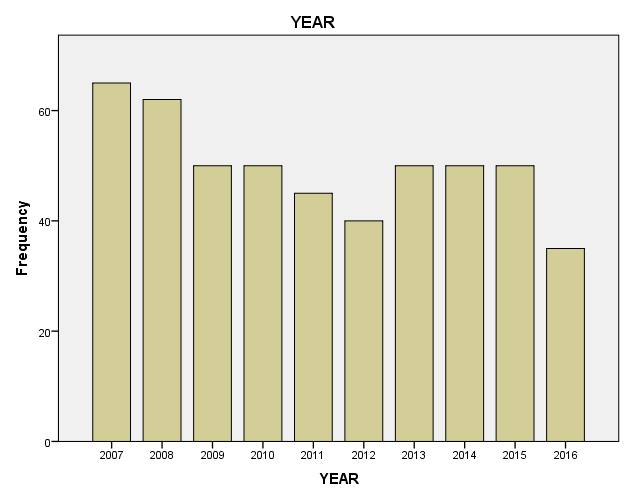 Bar chart 2: Shows the Frequency distribution of position of cerebral palsy children in the family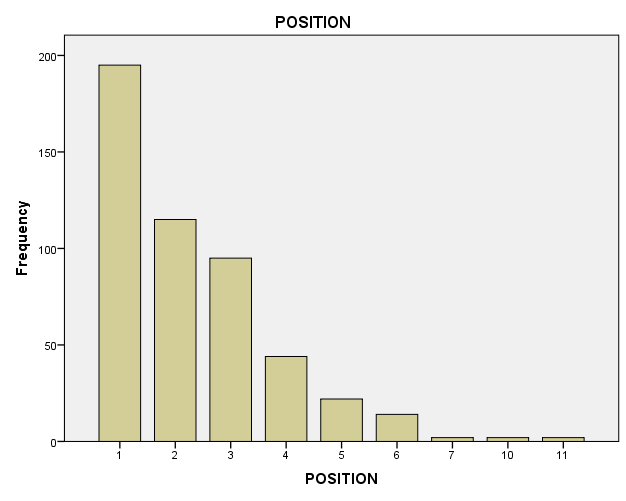 Bar chart 3: Shows the Percentage distribution of the clinical presentations of cerebral palsy children.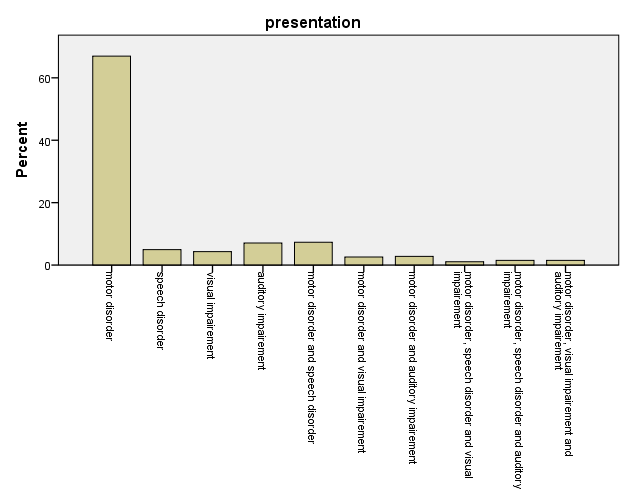 Table 2: Shows the association between type of cerebral palsy and  treatment density (n=473)Table 3: shows the association between type of cerebral palsy and cause of cerebral palsy (n=470)Table 4: Shows the association between the type of cerebral palsy and duration of physiotherapy treatment (n=483)Table 5: Shows the association between the cause of cerebral palsy and the position of the child in the family (n=474)       Variables                            Categories  FrequencyPercentage (%)Sex  Male   Female                                                                            288   209                                               57.942.1Age   <1year  1.01-3.00years  3.01-5.00years   5.01-7.00years      >7.00years                                                                                                                                                                217   211   32   16    19                                                                                                                                                                                                                                        43.842.66.53.23.8AetiologyJaundice   Birth Asphyxia   Seizure           Others                                                                                                             137    143    91  107                                               28.729.919.022.4Referral center      Unth       Centres in Enugu     Centres outside Enugu                                                                                                404        56      25                                                                                                                      83.311.55.2Duration of Physiotherapy Treatment  in Months     <6months      6-12months     13-36months   >36months                                                                                                                                                                 293      13264      8                                                                                                                                                                      59.026.6   12.9    1.6                         Number of   Treatment sessions 0-10    11-20              21-30        31-40  >40                                                                                                                                                                                                                             357   82      29   15     14                                                                                                                                                                            71.816.55.83.02.8Treatment Density(No. of treatment sessions per week)              1      23>3                                          440  32      94                                                                                       90.76.61.90.8CaregiverMotherFatherMother and fatherOthers38144383476.7%8.9%7.6%6.8%Type of cerebral palsySpasticAthetoidAtaxicMixed27474459056.7%15.3%9.3%18.6%Physiotherapy discharge documentedNoYes4593892.4%7.6%VariablesSpastic type        Athetoid type    Ataxic type     Mixed type         Total               X²(P-value)Treatment density9.444(0.397)1241664279428(90.5%)22070532(6.8%)341229(1.9%)>320024(0.8%)Total267(56.4%)74(15.6%)44(9.3%)88(18.6%)473(100%)VariablesSpastic            Athetoid             AtaxicMixed        Total            X²(P-value)Jaundice               80211321135(28.7%)28.303(0.001*)BirthAsphyxia    90141325142(30.2%)Seizure                561031988(18.7%)Others                  40291323105(22.3%)Total                 266(56.6%)74(15.7%)42(8.9%)88(18.7%)470(100.0%)VariablesSpasticAthetoidAtaxicMixedTotalX²(P-value)<6months                 176403136283(58.6%)31.784(<0.0001)6-12months              58231037128(26.5%)13-36months            391031264(13.3%)>36months                11158(1.7%)Total                            274(56.7%)74(15.3%)45(9.3%)90(18.6%)483(100.0)%VariablesJaundiceBirth asphyxiaSeizureOthersTotalX²(P-value)1st child               53622843186(39.2%)60.719(<0.0001)*2nd child              33322620111(23.4%)3rd child               3325251194(19.8%)4th child               8772042(8.9%)5th child              562922(4.6%)Others                4102319(4.0%)Total136(28.7%)142(30.0%)90(19.0%)106(22.4%)474(100%0